MAHKAMAH AGUNG REPUBLIK INDONESIA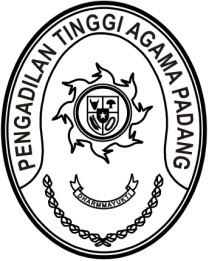 DIREKTORAT JENDERAL BADAN PERADILAN AGAMAPENGADILAN TINGGI AGAMA PADANGJalan By Pass KM 24, Batipuh Panjang, Koto TangahKota Padang, Sumatera Barat 25171 www.pta-padang.go.id, admin@pta-padang.go.idNomor	: W3-A/      /KP.02.1/IX/2023	6 September 2023Sifat	: TerbatasLampiran	: -Hal	: UndanganYth.1. Hakim Tinggi PTA Padang;2. Pejabat Struktural dan Fungsional PTA Padang;3. Pegawai PTA Padangdi PadangAssalamu’alaikum Wr. Wb.Bahwa dalam rangka pelaksanaan Pembangunan Zona Integritas Menuju Wilayah Birokrasi Bersih dan Melayani Pengadilan Tinggi Agama Padang, maka kami mengundang Saudara untuk mengikuti rapat tim pelaksanaan pembangunan zona integritas, yang Insya Allah akan dilaksanakanpada hari, tanggal	: Kamis/ 7 September 2023	waktu		: 13.00 WIB s.d. selesai 	tempat		: Command Center Pengadilan Tinggi Agama Padang			  Jalan By Pass KM 24 Anak Air, Kota Padang	Acara		: Rapat tim Pembangunan zona integritas 	Demikian disampaikan dan terima kasih.							Ketua Tim Pembangunan ZI   Pengadilan Tinggi Agama Padang, 							Dra. Hj. Rosliani, S.H., M.A.Tembusan:Pelaksana Tugas Direktur Jenderal Badan Peradilan Agama Mahkamah Agung RI;Ketua Pengadilan Tinggi Agama Padang (sebagai laporan).